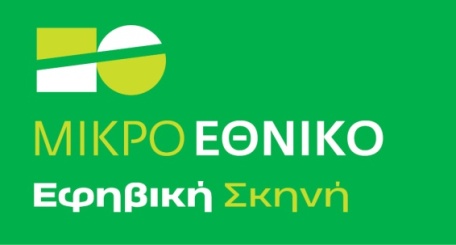 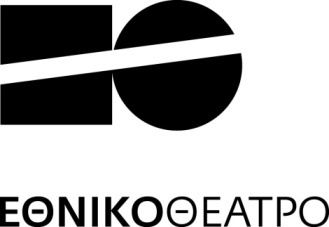 ΘΕΑΤΡΟ, ΕΚΠΑΙΔΕΥΣΗ ΚΑΙ ΚΟΙΝΩΝΙΑΕργαστήριο για εκπαιδευτικούςΑΙΤΗΣΗ ΣΥΜΜΕΤΟΧΗΣ      ΗΜΕΡΟΜΗΝΙΑ: …/…./2022Ευχαριστούμε. Θα επικοινωνήσουμε άμεσα μαζί σας.https://www.n-t.gr/el/youngstage/efiviki_skiniΗ δημιουργία της Εφηβικής Σκηνής του Εθνικού Θεάτρου υλοποιείται στο πλαίσιο της Πράξης «ΤΟ ΘΕΑΤΡΟ ΣΤΟ ΝΕΟ ΣΧΟΛΕΙΟ» που  έχει ενταχθεί στο πλαίσιο του Επιχειρησιακού Προγράμματος 
«Ανάπτυξη Ανθρώπινου Δυναμικού, Εκπαίδευση και Δια Βίου Μάθηση» του ΕΣΠΑ 2014-2020.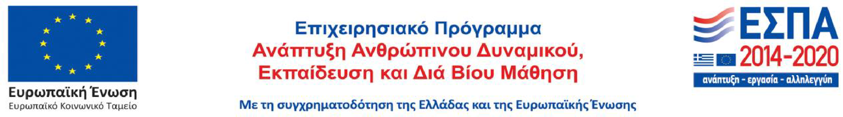 Ονοματεπώνυμο ΕκπαιδευτικούΕιδικότηταΤηλέφωνοe-mailΓια τον βέλτιστο σχεδιασμό του προγράμματος, πείτε μας κάποια πράγματα για εσάςΓια τον βέλτιστο σχεδιασμό του προγράμματος, πείτε μας κάποια πράγματα για εσάςΈχετε εμπλακεί σε θεατρικές/πολιτιστικές δραστηριότητες στο παρελθόν;Εάν ΝΑΙ, αναφέρατε συνοπτικά:Έχετε εμπλακεί σε θεατρικές/πολιτιστικές δραστηριότητες στο παρελθόν;Εάν ΝΑΙ, αναφέρατε συνοπτικά:Έχετε ποτέ λάβει κάποιου είδους επιμόρφωση πάνω στις τεχνικές του Θεάτρου στην Εκπαίδευση ή της Εμψύχωσης Ομάδας;Εάν ΝΑΙ, αναφέρατε συνοπτικά:Έχετε ποτέ λάβει κάποιου είδους επιμόρφωση πάνω στις τεχνικές του Θεάτρου στην Εκπαίδευση ή της Εμψύχωσης Ομάδας;Εάν ΝΑΙ, αναφέρατε συνοπτικά:Έχετε κάποιες πρόσθετες γνώσεις/δεξιότητες, ανεξάρτητα από ειδικότητα, που θα θέλατε να αναφέρετε;Εάν ΝΑΙ, αναφέρατε συνοπτικά:Έχετε κάποιες πρόσθετες γνώσεις/δεξιότητες, ανεξάρτητα από ειδικότητα, που θα θέλατε να αναφέρετε;Εάν ΝΑΙ, αναφέρατε συνοπτικά:Τι προσδοκίες έχετε από τη συμμετοχή σας στο πρόγραμμα «Θέατρο, Εκπαίδευση και Κοινωνία»; Πως αναμένετε να σας ωφελήσει; (έως 200 λέξεις)Τι προσδοκίες έχετε από τη συμμετοχή σας στο πρόγραμμα «Θέατρο, Εκπαίδευση και Κοινωνία»; Πως αναμένετε να σας ωφελήσει; (έως 200 λέξεις)